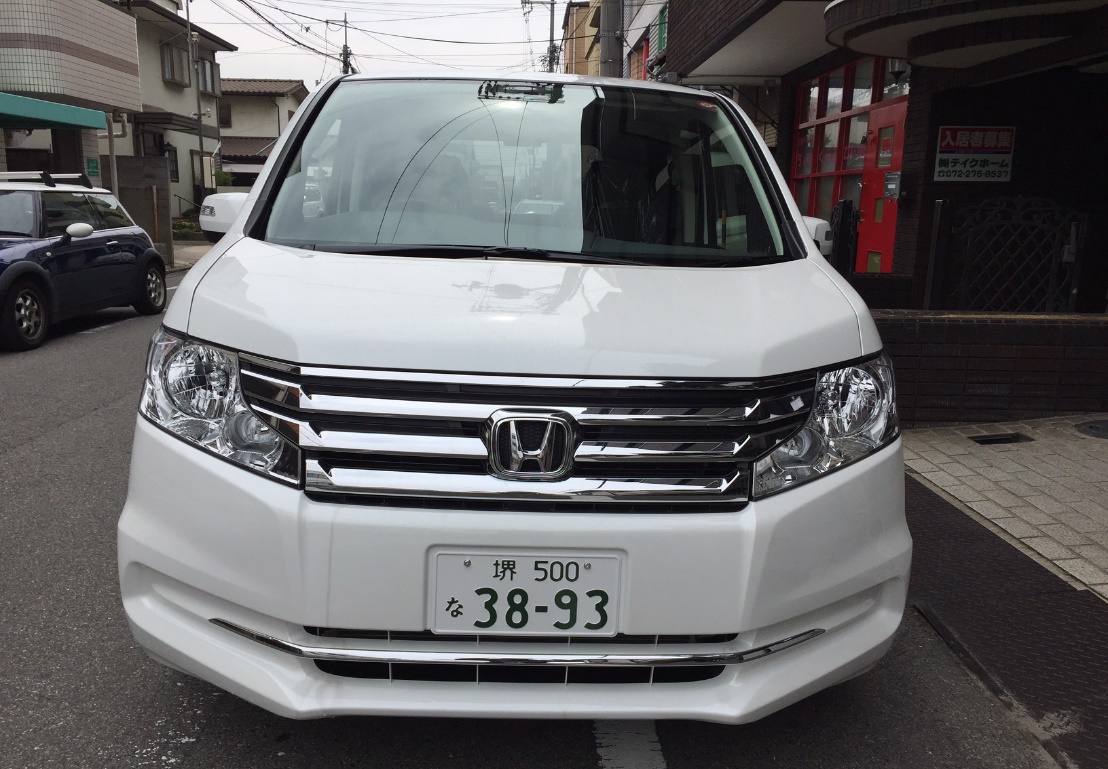 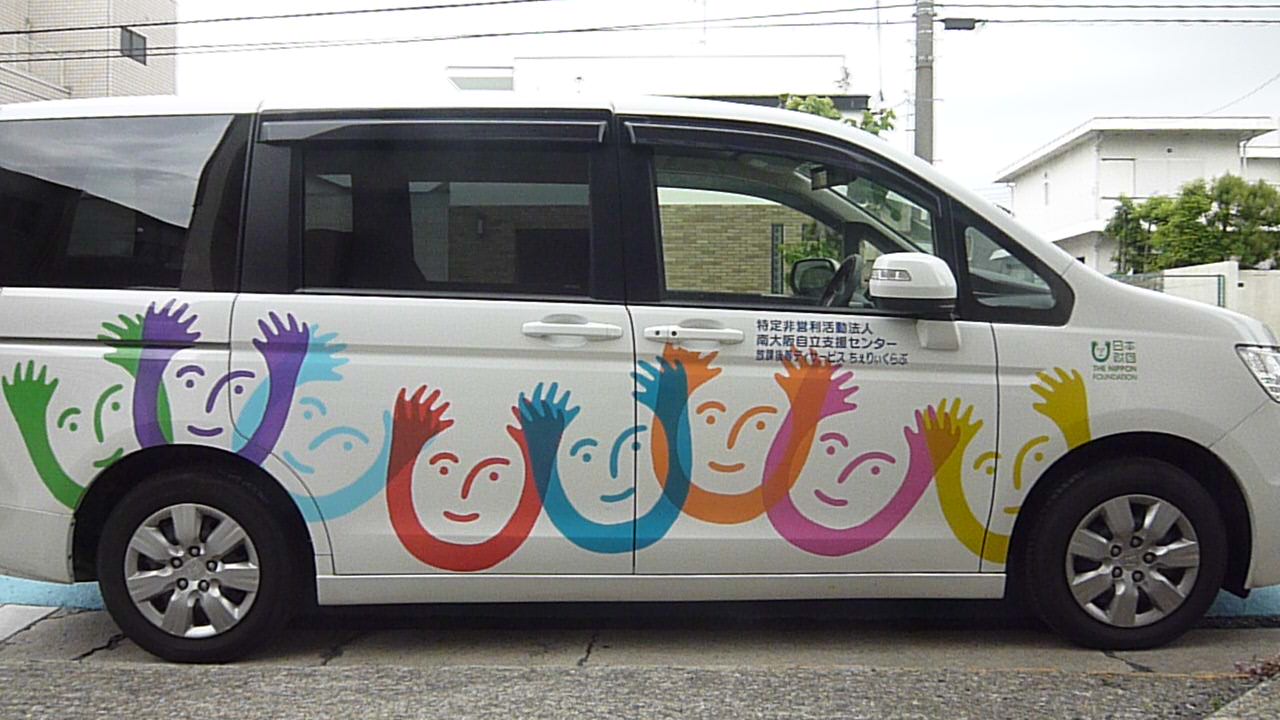 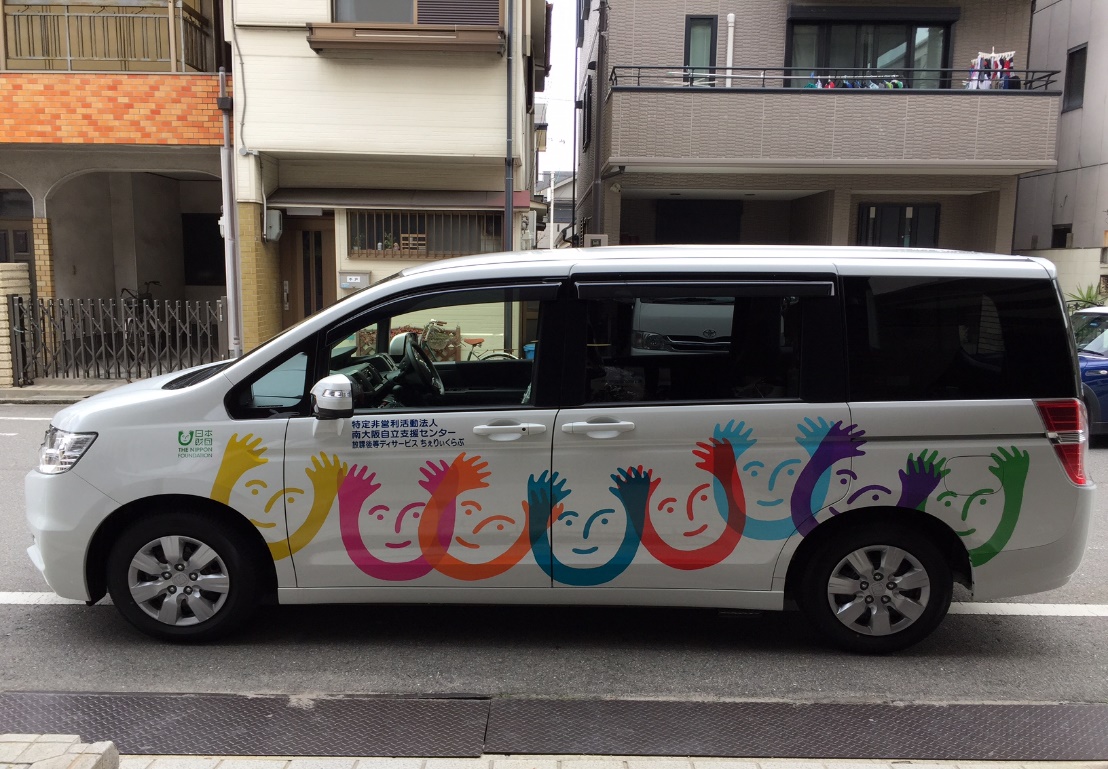 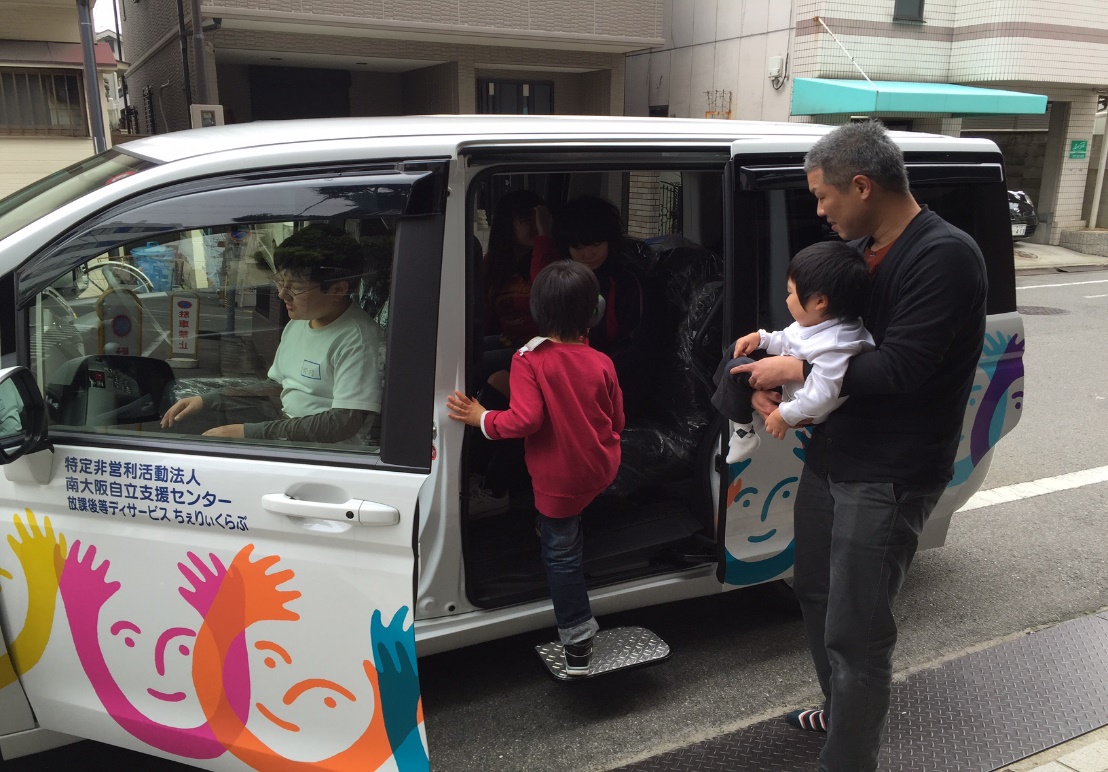 助成事業完了報告書助成事業完了報告書宛　　先： 日本財団宛　　先： 日本財団         会長  笹川　陽平　殿報告日付：　　　　　　年　　　　月　　　　日事業ID：  ２０１４１７４０４３事業名：    送迎車（普通車）  の整備団体ID：  ５０８３９１団体名：特定非営利活動法人南大阪自立支援センター代表者名：　　理事長　　石野　強　　　　　　㊞　TEL：　０７２　－　２３８　－　４９１５　FAX：　０７２　－　２３８　－　８４７３　住 所：〒　590　－　0963　　　　　　　　　　　　大阪府堺市堺区少林寺町東2丁2番3号事業完了日：　2015　年　3　月　16　日事業費総額　　　　1,580,000　円事業費総額　　　　1,580,000　円助成金額　  　　　1,260,000　円助成金額　  　　　1,260,000　円事業目標の達成状況：　当法人には地域に密着した様々な福祉サービスの提供が求められている。本事業の実施により、利用者の色々なニーズに応えることができ、より安定したサービスの提供が可能となる。よってより以上の地域福祉の向上につながる。事業目標の達成状況：　当法人には地域に密着した様々な福祉サービスの提供が求められている。本事業の実施により、利用者の色々なニーズに応えることができ、より安定したサービスの提供が可能となる。よってより以上の地域福祉の向上につながる。事業成果物：福祉車両事業報告： （１）車 種　　　　ホンダ/ステップワゴン　普通車　2WD/AT　ガソリン　8名　  １台 （２）使用施設     　大阪府堺市堺区少林寺町東1丁1番7号　               　　　ちぇりぃくらぶ　　　　　　　　　　　　　　　　　　　　　　　　　　　　　　　　　事務担当者連絡先：　　　　　　　　　　　　　　　　　　　　　　　　　　　　　　　　　　　　　　：＿　　　　　　　　　　　　　　　　　　　　　　　　　　　　　　　　　　　　　　　電話：＿072-238-1666事業成果物：福祉車両事業報告： （１）車 種　　　　ホンダ/ステップワゴン　普通車　2WD/AT　ガソリン　8名　  １台 （２）使用施設     　大阪府堺市堺区少林寺町東1丁1番7号　               　　　ちぇりぃくらぶ　　　　　　　　　　　　　　　　　　　　　　　　　　　　　　　　　事務担当者連絡先：　　　　　　　　　　　　　　　　　　　　　　　　　　　　　　　　　　　　　　：＿　　　　　　　　　　　　　　　　　　　　　　　　　　　　　　　　　　　　　　　電話：＿072-238-1666